Drogie Misie!Dzisiaj zapraszam Was na wirtualną wycieczkę do naszej parafii- kościoła Ducha Świętego w Tychach.Temat: Chociaż lat niewiele mam parafię moją znam.https://www.duch-tychy.pl/panoramy/tychy_sw_ducha.htmlWydrukuj obrazek znajdujący się poniżej, pokoloruj go i wklej do podręcznika na stronę 114.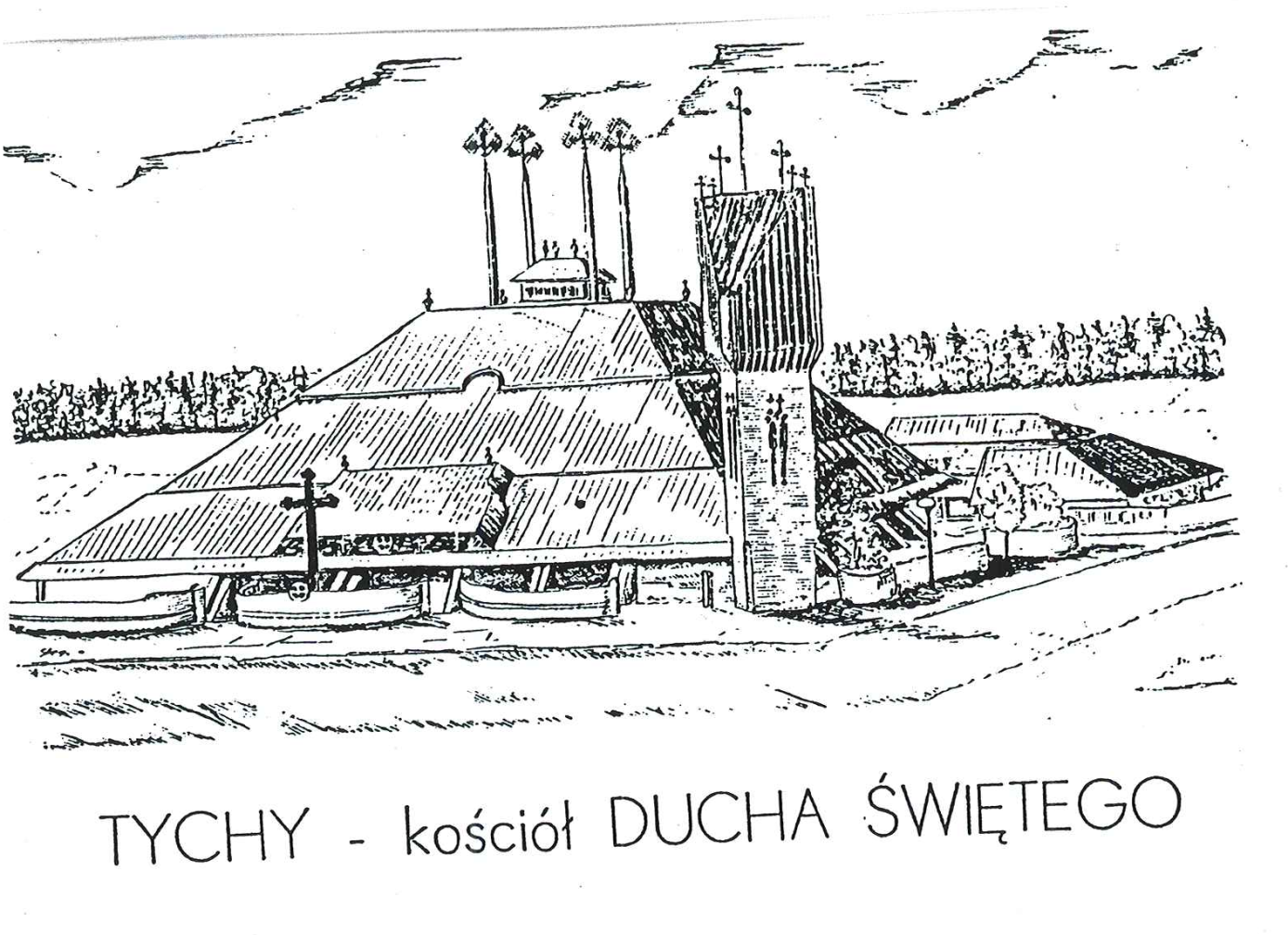 